R v Dryneck, 2018 NWTSC 85	S-1-CR-2016-000105AMENDED ORIGINALIN THE SUPREME COURT OF THE NORTHWEST TERRITORIESIN THE MATTER OF:HER MAJESTY THE QUEEN- v -CHRIS DRYNECK_________________________________________________________ Amended transcript of the Reasons for Decision re Mistrial Application delivered by The Honourable Justice S.H. Smallwood, sitting in Behchoko, in the Northwest Territories, on the 27th day of November, 2018._________________________________________________________APPEARANCES:Mr. J. Potter:	Counsel for the CrownMs. A. M. Vogt:	Counsel for the Accused (Charge under s. 271 of the Criminal Code)No information shall be published in any document or broadcast or transmitted in any way which could identify the victim or  a  witness in  these proceedings pursuant to  s . 486 . 4 of the Criminal Code THE COURT:	Good morning.MS. VOGT:	Good morning, Your Honour.MR. POTTER:	Good morning, Your Honour.THE COURT:	Chris Dryneck is charged withsexual assault contrary to Section 271 of theCriminal Code.	His trial proceeded before me in7	December of 2017.	Subsequent to the trial andbefore decision Mr. Dryneck brought a mistrialapplication on the basis that an interpreter wasnot available to assist him during the trialwhich impacted on his ability to make full answerand defence.Mr. Dryneck originally elected trial byjudge and jury.	A trial was scheduled for15	September 2017 in Behchoko.	At that time a jurycould not be empanelled and a mistrial wasdeclared.	The court subsequently ruled that thenew trial would be held in Yellowknife due toongoing issues with selecting juries in Behchoko.Mr. Dryneck subsequently re-elected to trial byjudge alone, and a second trial was scheduled for22	December 5, 2017 in Behchoko.	Mr. Dryneck'strial proceeded before me last December.	TheCrown called four witnesses to testify.	Thedefence called one witness, Suzanne Dryneck.Following the trial the matter was adjournedfor decision.	A date was not set as counsel wererequested to submit their availabilities for adate for decision.	February 12, 2018 wassubsequently set as the date for decision.	On4	January 19, 2018 Steven Fix, then counsel forMr. Dryneck, filed an application to reopen thecase to permit Mr. Dryneck to testify and to filemedical evidence regarding Mr. Dryneck's vision.On February 9, 2018 Mr. Dryneck's counsel filedanother application.	This one to be removed ascounsel.	On February 12, 2018 Mr. Fix applied tobe removed from the record.	I allowed theapplication and the matter was adjourned to March7, 2018.	There were a number of delays inMr. Dryneck retaining new counsel, and once newcounsel was retained there were further delays indetermining how to proceed.Eventually Ms. Vogt, Mr. Dryneck's newcounsel, filed an application for a mistrial onthe basis that Mr. Dryneck's language rights wereviolated and no Tlicho interpreter was availableto assist the accused during his trial.	Theapplication began on August 30, 2018.	At theapplication Mr. Dryneck testified with aninterpreter.	One of the issues raised at theapplication was that, at that time, Mr. Dryneckwas not prepared to waive solicitor-clientprivilege.	The court was prepared to allow Mr.Dryneck to reconsider this issue, and theapplication was adjourned for Mr. Dryneck to doso.	There were other court appearances andfurther delays.	Mr. Dryneck ultimately agreed toa limited waiver of solicitor-client privilege,and the application continued on October 22, 2018where the Affidavit of Steven Fix was presentedand counsel made further submissions.	The matterwas adjourned to today's date for decision on themistrial application.Turning to the evidence on the application.On the application the Affidavit of Chris Dryneckwas filed.	The Affidavit was completed with theassistance of an interpreter.	Mr. Dryneckdeposed that he is 46 years old.	He was born inBehchoko and currently lives in that community.He has a limited education and only attendedkindergarten.	He is legally blind.	He has beenso for most of his life.	He has never worked andhas been on income assistance.	He has nocriminal record and is not familiar with courtproceedings.	His first language is Tlicho, andthis language was spoken at home.	Mr. Dryneckstated that his English language skills arelimited, and he cannot read or write English orTlicho.	He understands spoken English but notfully, and he states that he can only have asimple conversation in English.	Mr. Dryneckdeposed that he does not remember having anydiscussions with his lawyer about his languageabilities, and he does not remember being askedwhether he needed an interpreter.When the matter was in Supreme CourtMr. Dryneck had an appearance where he advisedthe presiding judge that his English was not thatgood.	He was advised by the court to tell hislawyer that he needed an interpreter and that thelawyer would advise the court if he did so.Mr. Dryneck deposed that he told his lawyermultiple times that he needed an interpreter andthat his lawyer told him he was fine without aninterpreter.	He also deposed that he was notable to fully understand everything that happenedin his trial.Mr. Dryneck was cross-examined on hisAffidavit.	During his testimony Mr. Drynecktestified that he only understood the most basicEnglish and that everyone at his home spokeTlicho.	Mr. Dryneck testified that his wifespeaks English, and he agreed that theyoccasionally converse in English.	Mr. Drynecktestified that he asked his lawyer for aninterpreter but that his lawyer did not requestone, and that his lawyer told him not to speakduring the trial, which is why he did not requestan interpreter during the trial.Counsel filed a certified copy of theInformation in this matter from TerritorialCourt.	The Information reveals that the issue oflanguage rights was addressed on March 29, 2016at Mr. Dryneck's first appearance.	However, theendorsements on the Information indicate thatMr. Dryneck did not appear personally on10	March 29, 2016, and a lawyer Mr. Wool appeared ashis agent on that day.	There is no indication onthe Information that Mr. Dryneck's languagerights were addressed again when he was presentbefore the court, the Territorial Court.Similarly, there is no indication on theInformation that at any time an interpreter wasrequested by Mr. Dryneck or counsel who appearedwith him.A transcript of the September 18, 2017appearance in Supreme Court was filed.	It wasalso attached to Mr. Dryneck's Affidavit as anexhibit.	On that occasion Mr. Dryneck appearedby telephone.	Tu Pham, a lawyer, appeared asagent for his counsel Steven Fix.	The purpose ofthe appearance was for Mr. Dryneck to re-electhis mode of trial from judge and jury to judgealone.	During the appearance Mr. Dryneck spokeEnglish and did not have the assistance of aninterpreter.	There had been no request forinterpretation made in the Supreme Court.During the appearance it appeared thatMr. Dryneck was confused by what was happening.When questioned about his discussions withMr. Fix about re-electing his mode of trial,Mr. Dryneck said that he hadn't spoken to Mr. Fixsince July.	The court asked Mr. Dryneck if hewanted to speak with Mr. Fix prior tore-electing, and Mr. Dryneck stated he wanted totalk to his lawyer.	The matter was put over forone week.	At the end of the appearance thefollowing exchange occurred:THE COURT:	And we'll come back, we'll again come back to court andtalk about this and whether you want to re-elect.THE ACCUSED:	Okay. THE COURT:	Okay.THE ACCUSED:	My English is not that good too.		My English is notthat good.	I can talk a little bit but not that good too.THE COURT:	Okay.	Well, if you need an interpreter let Mr. Fix know,and he can advise the court. THE ACCUSED:	Okay.22Counsel presented an Agreed Statement ofFacts on the mistrial application which dealswith what occurred following the September 18,2017 appearance by Mr. Dryneck in this court.Counsel agreed that following the courtappearance the Crown counsel who appeared incourt that day sent an e-mail to Mr. Fix advisingthat the accused had told the court he hadtrouble with English, and that the judge haddirected Mr. Dryneck to speak with his counselabout whether he would need an interpreter.Mr. Fix replied to this e-mail shortly afterstating:"I have no difficulty in communicating with him.	Myrecollection is there was no interpreter at the preliminary. Isit possible for you to check that?"Once Mr. Dryneck waived solicitor-clientprivilege an Affidavit was obtained from Mr. Fix.In his Affidavit Mr. Fix confirmed the e-mailexchange with Crown counsel.	He also deposedthat he did not recall and he does not have anynotes pertaining to having a conversation withMr. Dryneck regarding his English languageabilities or his need for an interpreter on thatday.	He stated that following the close of theCrown's case Mr. Dryneck raised a number ofconcerns, one of which being that he felt heshould have had an interpreter.	Mr. Fix statedthat Mr. Dryneck had not indicated previously,aside from his comment to the court on26	September 18, 2017, that he had difficulty with27	English or that he wanted an interpreter.Looking at the applicable law, Section 14 ofthe Canadian Charter of Rights and Freedomsstates:A party or witness in any proceedings who does not understand or speak thelanguage in which the proceedings are conducted or who is deaf has theright to the assistance of an interpreter.7The Supreme Court of Canada in theR. v. Tran, [1994] 2 S.C.R. 951, establishedthe framework for determining if a person'sSection 14 Charter Rights had been violated.The right of an accused...to obtain the assistance of an interpreter whenneeded serves several important purposes.14Tran, supra, at paragraph 39:First and foremost, the right ensures that a person charged with a criminaloffence hears the case against him or her and is given a full opportunityto answer it.	Second, the right is one which is intimately related toour basic notions of justice, including the appearance of fairness.As such, the right to interpreter assistance touches on the veryintegrity of the administration of criminal justice in this country.Third, the right is one which is intimately related to our society'sclaim to be multicultural, expressed in part through s. 27 of the Charter.The magnitude of these interests which are protected by the right tointerpreter assistance favors a purposive and liberal interpretationof the right under s. 14 of theCharter, and a principled applicationof the right.The onus is on the person alleging a breachand the standard of proof is on a balance ofprobabilities.	The first consideration iswhether the accused was actually in need ofinterpreter assistance.	Second, the accused mustshow in cases where it is alleged thatinterpretation was deficient that there has beena departure from the basic, constitutionallyguaranteed standard of interpretation.	Third,the accused must establish that the alleged lapsein interpretation occurred in the course of theproceedings when a vital interest of the accusedwas involved.If a court is satisfied that the first threerequirements have been met, then a violation ofs. 14 will have been made out unless the Crown isable to prove on a balance of probabilities thatthere was a valid and effective waiver of theright.	Tran, supra at paragraphs 42 to 46.With respect to the need for interpreterassistance, the court is to take a generous andopen-minded approach when assessing an accused'sneed for an interpreter.	Establishing the needfor interpreter assistance will not often be anonerous step unless the issue is only beingraised for the first time on appeal or there issome question as to whether the right is beingasserted in bad faith.	Tran, supra atparagraph 43.The Supreme Court went on to state in Tranat paragraph 49:As a general rule, courts should appoint an interpreter when either ofthe following occurs:it becomes apparent to the judgethat an accused is, for language reasons, having difficulty expressinghim or herself or understanding the proceedings and that the assistanceof an interpreter would be helpful; or(2) an accused (or counsel for the accused) requests the services ofan interpreter and the judge is of the opinion that the request isjustified.There is a recognition that while a person14	may be able to communicate in the language of theproceedings generally, their comprehension maynot be sufficient to fully participate in a trialwithout the assistance of an interpreter.	Asacknowledged in R. v. Blackduck, (2014) NWTSC 58,paragraph 83:Having an understanding of language to function in certain types ofinteractions is not the same thing as understanding rights, legal conceptsand the potential ramifications of certain decisions.23The circumstances in which the issue ofinterpretation is raised will vary.	In somesituations the need for interpreter assistance27	may not be requested initially, and the need forby defence counsel that the safercourse will always be to request an interpreter when one is required,rather than to rely on a court to appoint one entirely on its ownmotion.	Indeed, as officers of the court, there is an obligation on bothCrown and defence counsel to draw a court's attention to the need for aninterpreter where counsel become aware that such a need exists.	Whilecourts must be alert to signs which suggest that an accused may havelanguage difficulties, they are not nor can they be expected to be mindreaders.	Where there are no outward indications which point to a lack ofunderstanding on the accused's part and where the right has not beeninvoked by the accused or by counsel (in the case of represented accused),these may be factors which are weighed against the accused if, aftersitting quietly throughout the trial, the issue of interpretation issuddenly raised for the first time on appeal.19The question of whether or to what extentMr. Dryneck required interpretation assistancewas not raised in this court until September 18,2017.	In reviewing the materials on the SupremeCourt file, there were no indications that wouldalert the court to the need for the assistance ofan interpreter before then.	The issue ofinterpretation was not addressed in the pre-trialconference report.	There was no request for theassistance of an interpreter at the first trialscheduled in Behchoko in September 2017.The first indication that Mr. Dryneck mightrequire assistance came from Mr. Dryneck himselfwhen he appeared by telephone on September 18,2017.	During the appearance Mr. Dryneck spoke inEnglish, was responsive to questions and did notappear to have any difficulty in speaking to thecourt.	However, it was apparent that he wasconfused about what was occurring and theconsequences of his re-election.	His focusappeared to be on ensuring that his trialproceeded in Behchoko.	At the end of theappearance Mr. Dryneck raised the issue oflanguage stating:My English is not that good too.	My English is not that good.	I can talka little bit but not that good too.I was the presiding judge in chambers thatday and advised him that if he needed aninterpreter to let Mr. Fix know and that Mr. Fixcould advise the court.	Mr. Dryneck's matter wasbeing adjourned so that he could speak to hislawyer about re-election to confirm that he didwish to re-elect his mode of a trial.	It wasexpected that the issue of interpretation couldalso be addressed with counsel during thisconversation.The request for an interpreter is generallymade by counsel either by writing the court toadvise that the accused requires an interpreter,by stating the need for an interpreter in thepre-trial conference report or by verballyadvising the court in a chambers appearance.There are occasions when an accused personrequests the assistance of an interpreter and therequest is often made in court generally byaccused who do not have the assistance ofcounsel.	Any of these methods is acceptable, andwhen a request is received the court will arrangefor the appropriate interpretation.	Tlicho,Mr. Dryneck's first language, is a language inwhich the court regularly arranges forinterpreters.	Frequently an interpreter ispresent for jury trials in Behchoko as unilingualTlicho-speaking members of the jury panel oftenrequire assistance during the jury selectionprocess.The evidence of Mr. Fix was that Mr. Dryneckdid not at any time prior to September 18, 2017indicate that he required an interpreter or haddifficulty with the English language.	It appearsfrom Mr. Fix's Affidavit that there was nodiscussion of language between Mr. Fix andMr. Dryneck until the close of the Crown's casesome two and a half months later.Mr. Dryneck's evidence was that followingthe September 18, 2017 court appearance he toldhis lawyer multiple times that he needed aninterpreter and that Mr. Fix's response was thathe was fine without an interpreter.	This is asignificant discrepancy.	I have some hesitationin accepting Mr. Dryneck's assertion that heraised the issue of an interpreter with Mr. Fixmultiple times.	Mr. Dryneck in his testimonyappeared to overstate his lack of fluency inEnglish.	In cross-examination he denied usingEnglish regularly, and when asked if he would goto a store and use English he responded "no".	Hestated that he only understood basic English,things like if someone says "come here".	Laterhe agreed that he does sometimes speak to hiswife in English.	Mr. Dryneck also testified thatduring the September 18, 2017 court appearancethat his sister was translating for him.Mr. Dryneck appeared by telephone on thatoccasion.	However, it was not apparent duringthat appearance that anyone was translating forMr. Dryneck as he appeared to respond toquestions without the need for assistance.Mr. Dryneck also testified on an applicationduring the trial and testified in English.	Whenasked about that appearance in cross-examinationMr. Dryneck said that he didn't understand whatthe lawyer was saying but that he just said "yes"and "no" in English.	A review of the transcriptand my recollection of his testimony demonstratesthat Mr. Dryneck appeared to understand thequestions and responded to them appropriately.His answers were more than just "yes" or "no" toquestions.	I accept that Mr. Dryneck has somefamiliarity with English more so than he iscurrently willing to admit.	It is for thatreason that I have some hesitation in acceptinghis assertion that he raised the issue ofinterpretation with Mr. Fix multiple times.However, that is not the issue.	There is adifference as noted in Blackduck in being able tocommunicate generally in a language and beingable to fully participate in a trial andunderstanding your rights, legal concepts and thepotential ramifications of certain decisions.	Iaccept that Mr. Dryneck requires interpretationin order to fully participate in his trial to beable to make full answer and defence.Despite the discrepancy between the evidenceof Mr. Fix and Mr. Dryneck, the record is clearthat Mr. Dryneck raised the issue with the courton September 18, 2017.	It is also agreed thatCrown counsel alerted Mr. Fix to this issue as hewas not present in court, having an agent appearon that day.	Mr. Fix acknowledged receiving thee-mail from the Crown in his Affidavit; however,having received this information there is noevidence that Mr. Fix did anything about it.Looking at Mr. Fix's Affidavit he has norecollection or notes of having spoken toMr. Dryneck about this issue until after theCrown closed its case.	There is no indicationthat he spoke to Mr. Dryneck about whether herequired interpretation prior to this point.While Mr. Fix may not have had concerns aboutMr. Dryneck's ability to comprehend English andwhile he may not have had issues communicatingwith Mr. Dryneck, once Mr. Dryneck had raised theissue of needing interpretation, in my view, itwas incumbent upon Mr. Fix to at least canvassthe issue with Mr. Dryneck.	As an officer of thecourt he had a duty to follow up with his clientabout the information he received from Crowncounsel about Mr. Dryneck needing interpretation.Unfortunately, for whatever reason, this did notoccur.In the circumstances, I am satisfied thatMr. Dryneck needed the assistance of aninterpreter in order to fully participate in histrial to be able to make full answer and defence.I am also satisfied that he raised this issue inadvance of the trial, and unfortunately foreveryone involved in this process this was notfollowed up on.	I am satisfied that Mr. Dryneckhas established on the balance of probabilitiesthat his Section 14 Charter rights were violatedduring the trial.	Therefore I am granting theapplication for a mistrial.All right, Counsel, in terms of providingavailabilities for a new trial date, I would liketo have those in as soon as possible so I amgoing to say by Friday of this week.MR. POTTER:	Certainly, Your Honour.MS. VOGT:	Yes.THE COURT:	And the court will be makingthis a priority in terms of scheduling, and Ihope that counsel in terms of making themselvesavailable will be able to make it a priority toogiven the passage of time since this offence isalleged to have occurred.	So if there are, ifyou can provide your availability for the nextfew months, and if there are significant blockswhere counsel are not available, if you couldprovide an explanation to the court as to whycounsel is not available.	Hopefully we can getsomething scheduled fairly quickly.The other issue is that I had made somerulings during the first trial which I indicatedfurther reasons would be forthcoming.	I thinkgiven the issue of the interpretation that I amnot going to issue those rulings because of theinterpretation issue that I have just ruled on,and that counsel should be prepared to bringthose applications again if you wish to pursuethem so that they can be done with Mr. Dryneckhaving the benefit of interpretation.All right, Counsel, is there anything elsewe need to address at this point?MR. POTTER:	No, Your Honour.	Thank you.MS. VOGT:	No, Your Honour.	Thank you.THE COURT:	All right.	Thank you.	Wewill adjourn.1819	-----------------------------------------------------20212223242526271	CERTIFICATE OF TRANSCRIPT2I, the undersigned, hereby certify that theforegoing pages are a complete and accuratetranscript of the proceedings taken down by me inshorthand and transcribed from my shorthand notesto the best of my skill and ability.Dated at the City of Edmonton, Province ofAlberta, this 10th day of December, 2018.10Certified pursuant to Rule 723of the Rules of Court13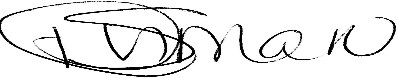 14	_______________________Darlene Sirman, CSR(A)Court Reporter1718192021222324252627